Часть 1Инструкция: выберите аналогичную пару слов, чтобы слова в ней подходили по смылу так же, как в предлагаемой в образце паре.1. ИСПУГ - БЕГСТВОМалина — ягодаМоре — океанОвца — стадоСвет — темнотаОтравление — смертьВраг — неприятель2. ФИЗИКА - НАУКАМалина — ягодаМоре — океанОвца — стадоСвет — темнотаОтравление — смертьВраг — неприятель3. ПРАВИЛЬНО - ВЕРНОМалина — ягодаМоре — океанОвца — стадоСвет — темнотаОтравление — смертьВраг — неприятель4. ГРЯДКА - ОГОРОДМалина — ягодаМоре — океанОвца — стадоСвет — темнотаОтравление — смертьВраг — неприятель5. ПАРА - ДВАМалина — ягодаМоре — океанОвца — стадоСвет — темнотаОтравление — смертьВраг — неприятель6. СЛОВО - ФРАЗАМалина — ягодаМоре — океанОвца — стадоСвет — темнотаОтравление — смертьВраг — неприятель7. БОДРЫЙ - ВЯЛЫЙМалина — ягодаМоре — океанОвца — стадоСвет — темнотаОтравление — смертьВраг — неприятель8. СВОБОДА - ВОЛЯМалина — ягодаМоре — океанОвца — стадоСвет — темнотаОтравление — смертьВраг — неприятель9. ГОРОД - СТРАНА Малина — ягодаМоре — океанОвца — стадоСвет — темнотаОтравление — смертьВраг — неприятель10. ПОХВАЛА - БРАНЬМалина — ягодаМоре — океанОвца — стадоСвет — темнотаОтравление — смертьВраг — неприятельЧасть 2Инструкция: Здесь в каждой строке написано пять слов, из которых четыре можно объединить в одну группу и дать этой группе название. А одно слово к этой группе не относится. Его нужно найти и исключить. Сначала отметьте лишнее слово. А в свободной строке напишите обобщающее название группы слов.Гоголь Толстой Блок Твен ШолоховРусские писателиЮпитер Марс Нептун Сатурн НеонПланетыФакс Шреддер Телефон Ксерокс КаирОфисная техникаТостер Блендер Фритюрница Миксер БукмекерБытовая техникаТворог Кумыс Пахта Пахлава РяженкаМолочные продуктыСуществительное Числительное Слово Наречие ГлаголЧасти речиГранатомёт Бронетранспортёр Автомат Шеллинг КрейсерВоенная техникаВиноград Грецкий орех Лимон Груша АвокадоФруктыРека Пруд Озеро Хуанхэ РучейВодоёмы Кипарис Ольха Лиственница Сирень ВязДеревья Часть 3Инструкция: Расшифруйте анаграммы и исключите слово, которое является лишним.ЛЯКОБО ПУКАСАТ САНЬПЕИЛ МОНИЛ – яблоко, капуста, апельсин, лимонЕЛЬНИФД НУОКЬ ААРЬСК УЩАК – дельфин, окунь, карась, щукаСЕЛЫПСО НФЕ ТУБФЕ ВЕТЕРЛОЗИ – пылесос, фен, буфет, телевизорЫСЧА МЕМТРРЕОТ РЕТРОБАМ ЧИКО – часы, термометр, барометр, очкиЯРАСТКЛЮ НОДПОС РОСОДВОКА КАЧНИЙ – кастрюля, поднос, сковородка, чайникЧасть 4Инструкция: Подберите недостающее изображение и напишите номер подходящей фигуры. 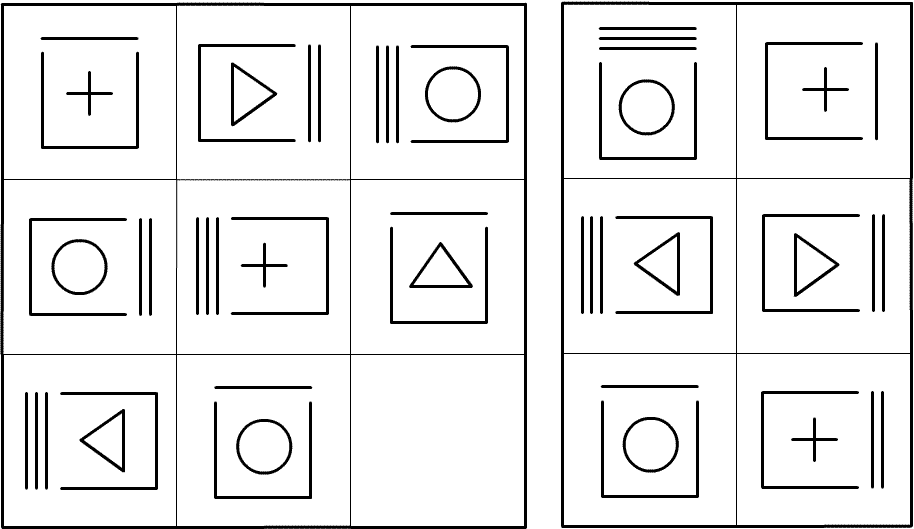 Ответ: 6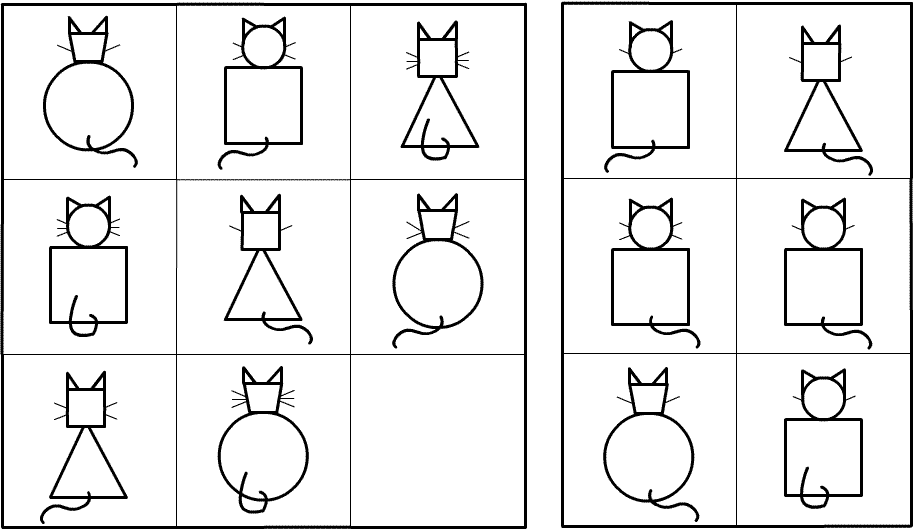 Ответ: 5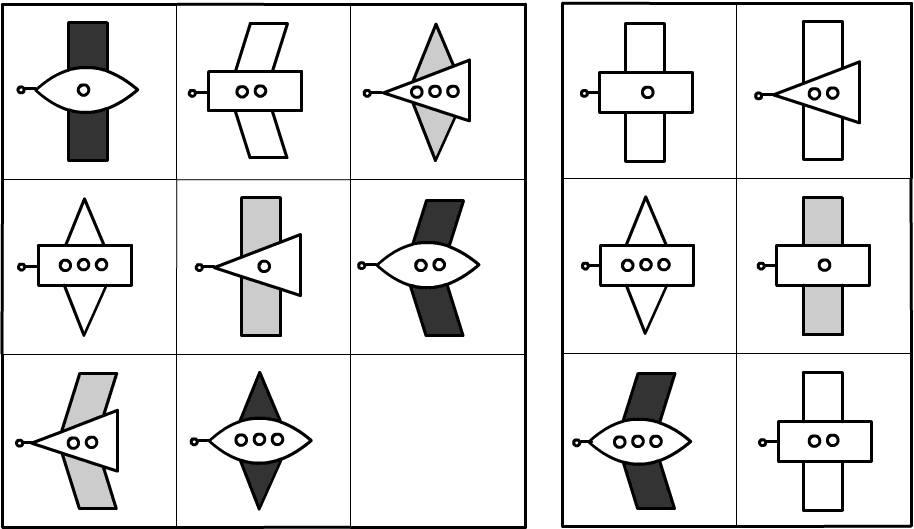 Ответ: 1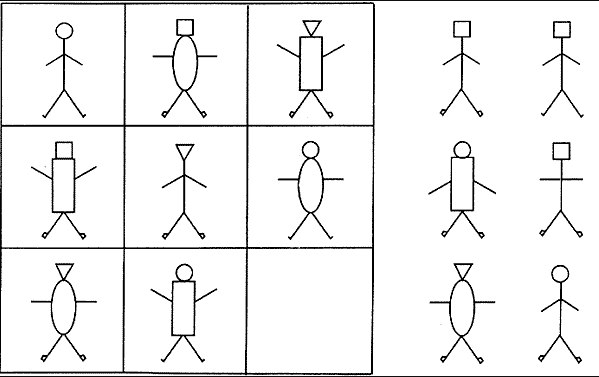 Ответ: 1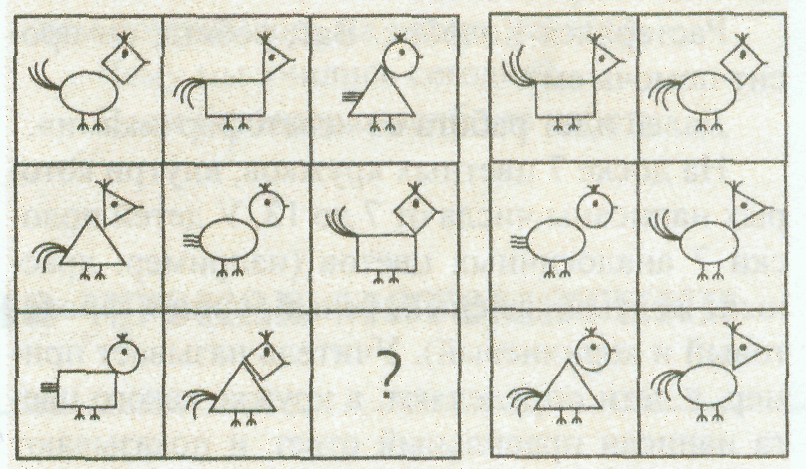 Ответ: 5142536